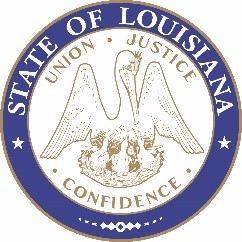 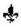 2/22/24ADDENDUM NO. 01 Your reference is directed to RFx Number 3000022530 for the Invitation to Bid for the State of Louisiana – Roof Replacement - DOC, which is currently scheduled to open at 10:00 AM CT on 2/28/2024. The following are Vendor submitted questions and the State’s responses: ******************************************************************************Vendor’s Question 1:                     Are you requesting contractor price replacement decking by the sheet? I.E. If Elayn Hunt project management and contractor agree X amount of sheets need replacing, for contractor to quote X amount price per sheet of decking installed.  State’s Response 1: Yes. Please refer to the deteriorated decking section added to the attached revised Attachment C – Specifications page 1.   Vendor’s Question 2:For valley metal, is project owner requesting pre-fabricated W style valley metal (open valley), or coil sheet valley metal (closed / california cut to match existing).   State’s Response 2:Contractor shall use coil sheet valley metal.Vendor’s Question 3:Specification 3, B, iii, 4 states a required 4" overhang on both rakes and eaves. Can you clarify this requirement? Atlas Pristine requires a starter course overhang of Maximum 3/4". 1/4" - 3/4" being the specified range.  State’s Response 3:Contractor shall follow manufacturer’s requirements.Vendor’s Question 4:Specification 3, B, iii, 8 states ridge shingles shall be job cut from roofing shingles. Atlas Pristine requires Atlas Pro-Cut hip & ridge shingles be used to obtain Atlas Pristine Limited warranty.  State’s Response 4:Contractor shall follow manufacturer’s requirements.  The referenced specification states individual circumstances may warrant the use of a different ridge shingle.  Vendor’s Question 5:Specification 3, A, ii, 2 states contractor shall color match drip edge to shingles (weathered wood). Specification 3, B,, iv, 2 states color and material shall match color and material of existing (white). Can you clarify which specification you are requiring?  State’s Response 5:Contractor shall color match drip edge to shingles (weathered wood).Vendor’s Question 6:If there is a requirement for replacement or repair of all trim, soffit and fascia - can you explain how you are requesting pricing on repair / replacement? State’s Response 6:Pricing should be quoted per linear foot.  See language added to Attachment C – Specifications Page 5.     Vendor’s Question 7:Specification 3, A, i, 1, states contractor to provide Atlas Premium or Equivalent. Atlas pristine installation manual request contractor to use high performance Atlas Gorilla Guard, Everfelt or Summit for underlayment and Atlas WeatherMaster for Self Adhering underlayment (ice&water).  State’s Response 7:Should a contractor bid Atlas Premium, contractor shall follow manufacturer’s installation requirements.Vendor’s Question 8:SCOPE OF WORK states contractor shall provide all labor, materials and equipment necessary to remove approximately 43 squares of existing roofing system. Contractor is estimating 69 squares to be removed, and 69 squares to be installed at a 0% waste factor. 3620 Evergreen - 34 squares with 0 waste factor, 3610 Evergreen - 35 squares with a 0 waste factor. Can you please confirm or provide information to support 43 squares?  State’s Response 8:The agency estimates 43 squares per structure.  That includes approx. 20% waste for trims on each structure.******************************************************************************The following language has been added to Attachment C – Specifications Page 1:Deteriorated Decking: Contractor shall give a unit price per square foot for replacement of unforeseen deteriorated decking.  New decking shall match existing.  Price of Decking per square foot: ______________This price will not be included in the price evaluation for this solicitation and is for informational purposes only.  This pricing will only be used for unforeseen change orders for deteriorated decking.  ******************************************************************************Page 4 of Attachment C – Specifications currently reads:Contractor shall install ice and water shield at all roof perimeters and under valley metal.Page 4 of Attachment C – Specifications changed to read:Contractor shall install ice and water shield at all roof perimeters and under valley metal.  Valley metal used shall be coil sheet. ******************************************************************************Page 4 of Attachment C – Specifications currently reads:The first course of shingles shall be started with full shingles with the butt edge flush with the starter edge, giving the required 4 inch overhang on both rake and eaves. Page 4 of Attachment C – Specifications changed to read:The first course of shingles shall be started with full shingles with the butt edge flush with the starter edge, giving the manufacturer’s required overhang on both rake and eaves. ******************************************************************************Page 5 of Attachment C – Specifications currently reads:Color and material shall match color and material of existing.Page 5 of Attachment C – Specifications changed to read:Material shall match material of existing.  Contractor shall color match drip edge to shingles (weathered wood). ******************************************************************************Page 5 of Attachment C – Specifications currently reads:Replacement or repair of all trim, soffit and fascia to match existing.Page 5 of Attachment C – Specifications changed to read:Replacement or repair of all rotted trim, soffit and fascia to match existing.*****************************************************************************The following language has been added to Attachment C – Specifications Page 5:Rotted Trim/Soffit/Fascia: Contractor shall give a unit price per linear foot for replacement of unforeseen rotted trim/soffit/fascia.  New trim/soffit/fascia shall match existing. Price of trim/soffit/fascia per linear foot: ______________This price will not be included in the price evaluation for this solicitation and is for informational purposes only.  This pricing will only be used for unforeseen change orders for rotten trim/soffit/fascia.  *****************************************************************************Page 6 of Attachment C – Specifications currently reads:All materials and workmanship shall be warrantied for a period of no less than one (2) years.Page 5 of Attachment C – Specifications changed to read:All materials and workmanship shall be warrantied for a period of no less than two (2) years.******************************************************************************All else remains as on original bid.******************************************************************************This addendum is hereby officially made a part of the referenced SOLICITATION.ACKNOWLEDGEMENT:  If you have already submitted your bid and this Addendum does not cause you to revise your bid, you should acknowledge receipt of this Addendum by identifying your business name and by signing where indicated.  You may return this Acknowledgement by mail, by hand delivery or by courier to:  Office of State Procurement,  1201 N. 3rd Street, Claiborne Building -Ste. 2-160, Baton Rouge, LA  70802, or by fax to:  (225) 342-9756.  The State reserves the right to request a completed Acknowledgement at any time.  Failure to execute an Acknowledgement shall not relieve the bidder from complying with the terms of its bid.Addendum Acknowledged/No changes:For:  ________________________  By:  __________________________REVISION:  If you have already submitted your bid and this Addendum requires you to revise your bid, you must indicate any change(s) below, identify your business name and sign where shown.  Revisions shall be delivered prior to bid opening by mail, by hand delivery or by courier to:  Office of State Procurement,  1201 N. 3rd Street, Claiborne Building -Ste. 2-160, Baton Rouge, LA  70802, and indicate the RFx number and the bid opening date and time on the outside of the envelope for proper identification, or by fax to:  (225) 342-9756.  Electronic transmissions other than by fax are not being accepted at this timeRevisions received after bid opening shall not be considered and you shall be held to your original bid.Revision:For:  ________________________  By:  __________________________By:	Adam Cox	Office of State Procurement	Telephone No. 225-219-4207	Email:  adam.cox@la.gov